Piranha Press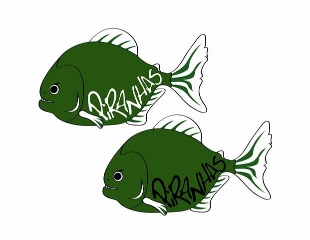 June 2012 EditionPiranhas off to a great start!!Congratulations to everyone on a great June!!  All of the swimmers did a great job @ Meter Madness, and the Senior Group and Coaches did a terrific job competing in the Triathlon!!  Congratulations to the following award winners from the Hudson Crossing Triathlon, GREAT JOB BY EVERYONE!!!1st Place Aurielle Marvin (Girls 10-14)1st Place Julie DeGuardi (Girls 15-19)1st Place Coach Alyssa (Girls 25-29)1st Place Jack Marchetti (Boys 15-19)2nd Place Alyssa Gardiner (Girls 15-19)2nd Place Alek Piekarski (Boys 10-14)2nd Place George Stack (Boys 15-19)3rd Place Caitlyn Gardiner (Girls 15-19)3rd Place Tim Monaghan (Boys 15-19)ChangesA friendly reminder that the Piranhas hosted Summer Kickoff meet is Sunday June 17th:All 9-12 year old swimmers need to be dressed and on-deck no later than 7:15 AMAll 8 and under,13+ swimmers need to be dressed and on-deck no later than 10:15 AMParents: Please check in at the concession stand to sign in for all job responsibilitiesBoth sessions should run fairly quick and the 2nd session has been moved up.  This should be a great opportunity for us to once again host a fabulous meet, thank you in advance for all of your hard work in helping make everything happen!!Summer Practice Schedule Changes Below are the practice changes for all groups from June 27th-July 18th .  They include the days that we will not be having practice and note the changes in both days and time.  Summer Practice Schedule June 28th -July 19th*Senior Boys and Senior Girls @ Fitness Artist Studio Tues/Th from 6-7 PM Senior and Juniors will practice outside @ Colonie Town Pool T-Th 7:30-9:30NO Practice on Saturdays and July 4th End of Year BBQ (Wednesday July 27th)We will be once again be having an  End-of-Season BBQ on Weds. July 18th @ Collins Park from 6-8 PM.  Parking is limited at the park, additional cars may park across the street at Clifton Park Community Church.  Also this will allow swimmers to register for the Fall/Winter Short Course Season as well, please see attached sheet for registration.Remaining Summer Meet Schedule with Registration DeadlinesWAY TO GO PIRANHAS!!!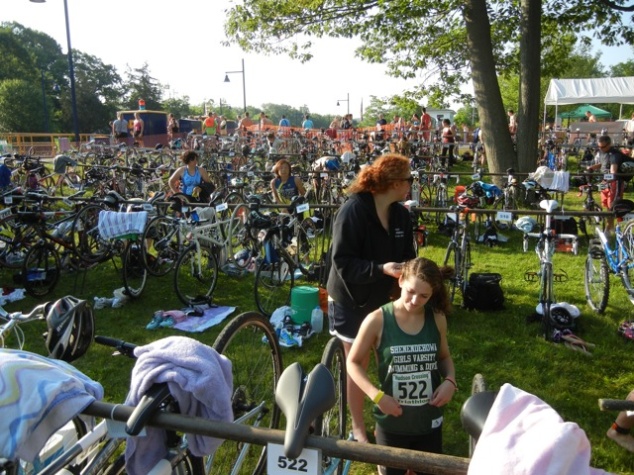 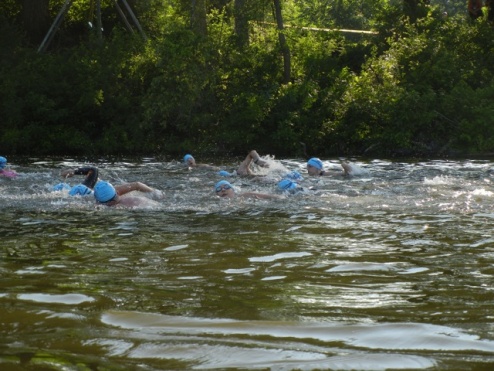 GroupMondayTuesdayWednesdayThursdayFridaySenior Boys*6-8 PM7:30-9:307:30-9:307:30-9:304-6 PMSenior Girls*6-8 PM7:30-9:307:30-9:307:30-9:304-6 PMJunior6-8 PM7:30-9:307:30-9:307:30-9:304-6 PMAge Group II6-7:30 PM6-7:30 PM4:30-6 PMAge Group I6-7 PM6-7 PM4:30-6 PMMini Piranhas6-7 PM5-6 PMMeetDateReg.DeadlineSenior JuniorAge Group IIAge Group IMini PiranhasHawks InvitationalSaturday 7/7Thursday 6/28XXXXXLong Course ChampionshipsFriday-Sunday 7/20-22Monday 7/9XXXXX